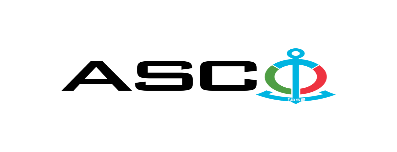 “AZƏRBAYCAN XƏZƏR DƏNİZ GƏMİÇİLİYİ” QAPALI SƏHMDAR CƏMİYYƏTİNİN№ AM150/2022 NÖMRƏLİ 08.09.2022-Cİ il TARİXİNDƏ şirkətin balansında olan “M.Süleymanov” gəmisinin Weichai WD615C dizel generatorun, “Türkan” gəmisinin Weichai Baudouin 6M33CD575 mühərrikinin, “MPK-474” gəmisinin Jinan C6190ZLC2-3 baş mühərriklərin, “Geofizik” gəmisinin Weichai WP4CD66E200 köməkçi mühərriklərin, “Qaradağ-10” gəmisinin Weichai WP2.3CD33E200 dizel generatorunun, “Qaradağ” gəmisinin Weichai WP10CD200E200 köməkçi mühərrikin, “Q.Xəlilbəyli” gəmisinin Weichai WP10CD200E200150 köməkçi mühərrikin, “Mustafa Əli” gəmisinin Weichai WP10CD200E200 köməkçi mühərrikin, “Şəki” gəmisinin Jinan 8190 ZLC/L6190 baş mühərriklərin, “İ.Səfərli” gəmisinin Weichai WP10CD200E200 köməkçi mühərrikin,  “N.Nərimanov” gəmisinin Weichai WP10CD200E200 köməkçi mühərrikin və “Q.Hacıyev” gəmisinin Weichai WP10CD200E200 köməkçi mühərrikin ehtiyat hissələrinin SATINALINMASI MƏQSƏDİLƏ KEÇİRDİYİAÇIQ MÜSABİQƏNİN QALİBİ HAQQINDA BİLDİRİŞ                                                              “AXDG” QSC-nin Satınalmalar KomitəsiSatınalma müqaviləsinin predmeti“M.Süleymanov” gəmisinin Weichai WD615C dizel generatorun, “Türkan” gəmisinin Weichai Baudouin 6M33CD575 mühərrikinin, “MPK-474” gəmisinin Jinan C6190ZLC2-3 baş mühərriklərin, “Geofizik” gəmisinin Weichai WP4CD66E200 köməkçi mühərriklərin, “Qaradağ-10” gəmisinin Weichai WP2.3CD33E200 dizel generatorunun, “Qaradağ” gəmisinin Weichai WP10CD200E200 köməkçi mühərrikin, “Q.Xəlilbəyli” gəmisinin Weichai WP10CD200E200150 köməkçi mühərrikin, “Mustafa Əli” gəmisinin Weichai WP10CD200E200 köməkçi mühərrikin, “Şəki” gəmisinin Jinan 8190 ZLC/L6190 baş mühərriklərin, “İ.Səfərli” gəmisinin Weichai WP10CD200E200 köməkçi mühərrikin,  “N.Nərimanov” gəmisinin Weichai WP10CD200E200 köməkçi mühərrikin və “Q.Hacıyev” gəmisinin Weichai WP10CD200E200 köməkçi mühərrikin ehtiyat hissələrinin satınalınmasıQalib gəlmiş şirkətin (və ya fiziki şəxsin) adıNeksus Impeks Petrol San. Ve. Tic. Ltd. StiMüqavilənin qiyməti92 291.00 USDMalların tədarük şərtləri (İncotresm-2010) və müddətiCİP Bakıİş və ya xidmətlərin yerinə yetirilməsi müddəti90 gün